САРАТОВСКАЯ ГОРОДСКАЯ ДУМАРЕШЕНИЕ26.02.2021 № 84-658г. СаратовО внесении изменений в решение Саратовской городской Думы от 26.09.2019 № 56-424 «О Положении о комитете по архитектуре администрации муниципального образования «Город Саратов»В соответствии со статьями 24, 34 Устава муниципального образования «Город Саратов»Саратовская городская ДумаРЕШИЛА:	1. Внести в приложение к решению Саратовской городской Думы                 от 26.09.2019 № 56-424 «О Положении о комитете по архитектуре администрации муниципального образования «Город Саратов» следующие изменения:	1.1. Дополнить подпунктом 3.4.5 в следующей редакции: 	«3.4.5. Подготавливает и выдает разрешения на строительство в случае, если при проведении работ по сохранению объекта культурного наследия местного (муниципального) значения затрагиваются конструктивные и другие характеристики надежности и безопасности такого объекта.».1.2. Дополнить подпунктом 3.4.6 в следующей редакции: 	«3.4.6. Подготавливает и выдает разрешения на ввод объекта в эксплуатацию, если при проведении работ по сохранению объекта культурного наследия местного (муниципального) значения затрагивались конструктивные и другие характеристики надежности и безопасности такого объекта.».	1.3. Подпункт 3.5.8 дополнить предложением следующего содержания:«От имени муниципального образования «Город Саратов» заключает договоры на установку и эксплуатацию рекламных конструкций.».	2. Настоящее решение вступает в силу со дня его официального опубликования.Исполняющий полномочияпредседателяСаратовской городской Думы                                                А.А. СеребряковГлава муниципального образования «Город Саратов»                                                          М.А. Исаев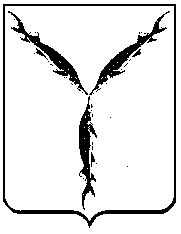 